678175, Мирнинский район,   п. Чернышевский ул. Каландарашвили 1 «А». Телефон 7-32-59, факс 7-20-89.  E-mail: adm-ok@mail.ru                              П О С Т А Н О В Л Е Н И Е № 21             	от «08»  февраля 2022 г.О внесении изменений в состав КоординационногоСовета по развитию физической культуры и спортав МО «Посёлок Чернышевский»            В соответствии с Приказом Министерства спорта Российской Федерации от 19.03.2013 года № 12 «О методических рекомендациях по организации независимой оценке системы оценки качества работы организаций, оказывающих социальные услуги в сфере физической культуры и спорта», с Решением сессии Чернышевского поселкового Совета № 16-4 от 30.03.2007 года Об утверждении Положения о Координационном Совете по развитию физической культуры и спорта в МО «Посёлок Чернышевский»: Вывести из состава Координационного Совета по развитию физической культуры и спорта в МО «Посёлок Чернышевский»:- Потапенко Н.С.;- Колмакова Н.С.;- Казак А.Н.;- Бедулин Н.В.;- Митин А.В.;- Черноволик Р.А.Включить в состав Координационного Совета по развитию физической культуры и спорта в МО «Посёлок Чернышевский»:- Быстрова Е.В.;  - Васильченко Г.Г.;- Кондратюк Н.В.; - Демченко Н.И.;- Черноволик Е.В. Утвердить новый состав Координационного Совета по развитию физической культуры и спорта в МО «Посёлок Чернышевский» согласно Приложению к настоящему Постановлению.Обнародовать настоящее постановление на официальном сайте МО     «Мирнинский район» (www.алмазный-край.рф).Настоящее Постановление вступает в силу с момента его опубликования на официальном сайте.Контроль за исполнением настоящего постановления оставляю за собой. ГлаваМО «Посёлок Чернышевский»		                    	               Л.Н. Трофимова                                                                                                                           Приложение  к Постановлению № 21от «08»____02_____2022г.Состав Координационного Совета по развитию физической культуры и спорта в МО «Посёлок Чернышевский»Трофимова Л.Н. – председатель Координационного Совета, Глава МО «Посёлок Чернышевский»;Новицкая А.В. – сопредседатель Координационного Совета, директор МБУ ФОК «Каскад»;Быстрова Е.В. – зам. председателя Координационного Совета, заместитель директора средней школы № 3 по воспитательной работе;Бычков  Е.В. – начальник гидротехнического цеха Каскад Вилюйских ГЭС им. Е.Н. Батенчука ПАО «Якутскэнерго»;Васильченко Г.Г. – начальник ГАПОУ РС (Я) «МРТК» филиала «Кадетская          школа - интернат им. Г.Н. Трошева»;Демченко Н.И. - начальник смены электростанции Каскад Вилюйских ГЭС им. Е.Н. Батенчука ПАО «Якутскэнерго»;Кожухов А.В.- электромонтёр ФГКУ «УВО войск национальной гвардии РФ по РС (Я)»;Кондратюк Н.В. -  начальник группы учета централизованной бухгалтерии                 МКУ МРУО г. Мирный, председатель Чернышевского поселкового Совета депутатов МО Посёлок Чернышевский;Черноволик Е.В. - старший инструктор методист МБУ ФОК «Каскад».Российская ФедерацияРеспублика Саха (Якутия)Мирнинский районАДМИНИСТРАЦИЯМУНИЦИПАЛЬНОГО ОБРАЗОВАНИЯ«Поселок Чернышевский»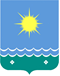  Россия Федерацията               Саха Өрөспүүбүлүкэтэ Мииринэй оройуона«Чернышевскай бөhүөлэгэ»МУНИЦИПАЛЬНАЙ ТЭРИЛЛИИДЬАhАЛТАТА